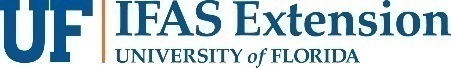 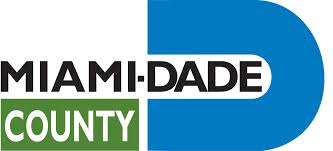 Your Edible South Florida YardWhat to grow and whenIncluding names in SpanishEdible flowersAfrican marigold / Flor de muertoBanana / Plátano*Basil / Albahaca*Borage / BorrajaButterfly pea / Guisante de la mariposaCalendula / CaléndulaChives / Cebolletas*Dill / Eneldo / AbesónElderberry / Baya del saúcoGardenia / GardeniaGarlic / AjoHibiscus / Pabonas / Mar pacíficoMarigold / Caléndula / MaravillaMint / Menta*Nasturtium / CapuchinaOkra / Quingombó*Pansy / Pensamiento*Petunia / PetuniaRose / Rosa*, **Sage / Salvia de castilla*Squash / Calabaza / Calabacín*Thyme / Tomillo**Yucca / Spanish bayonet / Espino / BayonetaPlants listed without an asterisk (*) can be grown year-round* an annual, grown fall – spring ** salt-tolerant species can be planted near coastal areas.Herbs, flavorings, and spices   Allspice / Pimienta de Jamaica / Pimienta Inglesa     (leaves used as a flavoring in cooking and berries     used in baking)*Basil / Albahaca / AlbacarBay leaf / Común / Laurel (leaves used as a flavoring)*Borage / Borraja*Catnip / Hierba gatera*Chervil / Perifollo / CarafolioChives / Cebolletas / Ajo moruno*Cilantro / Coriander / CoriandroCinnamon / Cinamomo / Canela (the bark is edible)Cranberry hibiscus / Jamaican sorrel / Roselle / Flor   de Jamaica Cuban oregano / Orégano de hoja ancha Culantro / Recao (lives for 2 years, grow in shade)+Curry leaf / Hojas de curry*Dill / Eneldo / AbesónEpazote / Wormseed / Apazote *Fennel / Hinojo *Fenugreek / Alholva (sprouted seeds also edible)Garlic chives / Cebollino de ajoJamaican mint / Menta de palo Kaffir lime / Kaffir limaKatuk / Tropical asparagus *, **Lemon balm / Melisa / Toronjil**Lemon grass / Caña de limón / Zacate de limón**Lemon verbena / Hierba Luisa / Lipia *Lovage / Apio de montaña / Levistico Mexican oregano / Té del pais / Salvia Americana Mexican tarragon / Hierba de anis **Mint / Menta / Herba buena (grow in a container    and keep moist) *Marjoram / Mejorana Moringa / Horseradish tree / Árbol moringa *Oregano / Orégano **Pandanus / Screw pine (leaves used as a    flavoring) *Parsley / Perejil Pepperweed / Virginia pepperweed / peppergrass (a    common weed in Florida) Perilla / Shiso / Planta bistec (can become a weed.    Remove the flowers and add to your salad) **Prickly pear pads / Nopal **Purslane / Verdolaga **Rosemary / Romero *, **Sage / Salvia de castilla *Savory / Tomillo / Ajedrea de jardin Spotted beebalm / Spotted horsemint / MonardaStar anise / Anis de estrella / Anis (use the seed pods)Stevia / Hierba dulce (remove flower buds since they    reduce the sweetness of the leaves) Sugarcane / Caña de azúcar *Thyme / Tomillo Tumeric / Cúrcuma / Tumerico Vanilla orchid / Vainilla (Flowers need to be hand-   pollinated to produce the pod / bean) Vietnamese mint / Hot mint / Laksa leaf + Curry leaf is a shrub and can send up root suckers over time. Keep in a pot or keep suckers mowed. Remove flowers to prevent seeding.Plants listed without an asterisk (*) can be grown year-round* herbs grown fall – spring** salt-tolerant species can be planted near coastal areas.Seeds and nuts Allspice / Pimienta de Jamaica /    Pimienta Inglesa*Anise / AnisAnnatto / Achiote / Lipstick Tree 	/ Bija / Bijol	seeds used as a substitute for saffronBlack pepper / Peppercorn / Pimienta negra 	to produce black peppercorns, dry the “seeds”. To produce 						   white pepper, remove the outer seed coat after drying. To 						   produce green peppercorns, harvest the peppercorns and    use fresh.***Caraway / AlcaraveaCardamom / CardamomoChia Cinnamon / Árbol de canela / Canela		harvest newly set “berries”**Coconut palm / Coco*Coriander / Cilantro / Coriandro*Cumin / Comino*Fennel / Hinojo*Fenugreek / AlholvaJackfruit / Jaca 					boil or roast the seedsMacadamia / Nuez de Queensland 	recommended varieties include: ‘Arkin Papershell’, ‘Beaumont’, 	   ‘Cate’, ‘Dana White’Mustard / MostazaPeanut / Maní / Carahueta / Cacahuate		plant in Feb. or MarchPepperweed / Virginia pepperweed / 		a common weed in Florida. Dried seeds used as a black    Peppergrass					   pepper substitutePumpkin / Semillas de calabaza*Sesame / Sésamo / Ajonjolí / AlegríaSunflower / GirasolTropical almond / Almendro de la India / 		can be invasive and is restricted where it can be planted   AlmendrónPlants listed without an asterisk (*) can be grown year-round* an annual, grown fall – spring** salt-tolerant species can be planted near coastal areas.*** grow caraway in a container, sheltered from rain. Can be difficult to grow. A biennial (it flowers & produces seeds the 2nd year, then dies).Vegetables and leafy greens, winter Arugula / Rocket / Rúcula**Beets / Remolacha / BetarragaBok choy / Pac choy / Col China**Broccoli / Brécol / Brecolera**Cabbage / Col / RepolloCarrot / ZanahoriaChard / Swiss chard / AcelgaChinese cabbage / Napa cabbage / Col ChinaChinese radish / Winter radish / Rábano chinoCollards / Col berzaCorn salad / MâcheCucumber / PepinoEggplant / BerenjenaEgyptian spinach / Molokhiya / Jute Endive / Escarole / Escarola / EndibiaEscarole Fennel / Hinojo / CáñamoGarbanzo beans / Chickpea Gourds / Calabaza+Green beans / Snap beans / Pole beans / Ejote /     Habichuela / Frijol / Habas verdes**Green pepper / Bell / Sweet / Pimiento dulceJamaican spinach / Callaloo / CallalúJerusalem artichoke / Sunchoke / Topinambur /    Alcachofa de Jerusalén**Kale / Col rizadaKohlrabi / Col rábano / ColirábanaLeaf lettuce / LechugaLeek / PuerroMelons / MelonesMustard / Mustard greens / Mizuna / MostazaOkinawa spinach Onion / CebollaOrach / French spinach / Armuelle molePeas / Guisante / Arveja Raab broccoli / Rapini Radish / RábanoRadicchioRutabaga / Nabo sueco*Salad burnet / Burnet / PimpinelleSalsify / Salsifí (both the root and leaves are edible)Shallot / ChaloteSnow peas / Arveja de nieveSoybean / Semilla de soja**Spinach / EspinacaSpinach mustard / Tatsoi / Rosette bok choySpring onion / Green onions / Cebollas de    primaveraSquash / Calabaza / CalabacínTomatillo / Husk tomato (plant a few plants for better    pollination)**Tomato, cherry-type and grape / Tomate (these    are easiest to grow)**Tomato, large fruit-type / Tomate**Tomato, plum-type (‘Roma’) / TomateTurnip / Nabo (the greens are also edible)Watercress / Berro (grow in a tub of water)Watermelon / Sandia / Melón de aguaWinged beans / Frijol aladoWinter vegetables, plant in Oct – Feb, crops usually finished by May+ includes adzuki, broad, bush, green, hyacinth / lablab, pole, scarlet runner, sword, winged beans.* perennial** salt-tolerant species can be planted near coastal areas.Challenging to grow winter vegetables   (a little difficult due to our climate)Brussels sprouts / Coles de BrusselasCauliflower / ColiflorCelery / ApioCorn (sweet) / Maiz dulce / Choclo / Maiz tieano (needs a lot of    room, pest problems)Garlic / AjoLettuce, head types / LechugaPotato / Patata / Papa (grow in a deep tub filled with    compost)**Tomato, heirloom varieties / Tomate** salt-tolerant species can be planted near coastal areas.Vegetables and leafy greens, summer or year-roundAmaranth / Tampala / BledaBitter melon / Balsam apple / MomordicaBoniato / Cuban sweet potatoCollards / Col berzaCuban pumpkin / Calabaza / Cuban squashDasheen / Taro / Malanga del pacificoEggplant / BerenjenaEgyptian spinach / Molokia / JuteEthiopian mustard / Texsel greens / Mostaza etíopeGalangal / Siamese ginger / GalangaGinger / Jengibre**Hot peppers / Pimienta picante / ChileJack beanLima bean / Haba verde / Habichuela blancaLongevity spinach, (A vine, grows for several years)Malabar spinach / Ceylon spinachMalanga / Cocoyam / Malanga blanca (Can be an    invasive species. Plant with caution, grow in    containers.)Moringa / Horseradish tree / Árbol moringa   (immature pods and roots)New Zealand spinachOkra / Quingombó / CanchaPigeon peas / Frijol gandul / Frijol de paloPurslane / Verdolaga Seminole pumpkin / Cashaw / Spanish calabazaSouthern peas such as black-eyed peas / FrijolSweet potato / BatataTree tomato / Tamarillo (begins bearing at 2 years,    lives for several years)Water chestnut / Castaña de agua (grow in a water    filled tub)Watercress / Berro (grow in a tub of water or    hydroponic system)Yard-long bean / Frijol largoSummer vegetables, plant in March – June** salt-tolerant species can be planted near coastal areas.Hard to grow summer crops (disease problems)Cucumber / PepinoMelons / Melones (plant watermelon in the spring)Peanut / Maní / CacahuateSquash / CalabazaSpecialty cropsCassava / Yuca / Manioca / Tapioca	Plant roots in pots to sprout.  Make stem cuttings and plant in the 	   garden in late fall through March (wait 9 months to harvest).Chayote 					Plant the entire unpeeled, untreated fruit, Needs to be trellised.Jicama 	Requires trellising; do not eat the leaves or pods because of 	   poisonous compounds. Fruiting vines and shrubsAntidesma / BignayBarbados cherry / West Indian cherry / AcerolaBarbados gooseberry / West India gooseberry /    Otaheite gooseberry / Grosellero / Manzana estrellaBlackberry / ZarzamoraBlue grape / False jaboticaba**Carissa / Natal plum / Ciruela de NatalChayote**Cocoplum / Hicaco / IcacoCoffee / Cafeto / Café				Grow in shadeCranberry hibiscus / Jamaican sorrel /    Roselle / Flor de Jamaica  Dragon fruit / Pitaya				Needs to be trellisedElderberry / Baya del saúco			Unripe fruit are poisonousKei apple / Dovyalis**Miracle fruit / Fruta del milagro			Eating this fruit helps make sour fruit taste sweetMonstera / Ceriman / Piña anón Muscadine grape / Uva muscadine		‘Fry’, ‘Noble’, ‘Summit’Mysore raspberry Passionfruit / Granadilla / Ceibey		Yellow-types, hybrids. Purple-types fruit poorly here**Pineapple / Piña**Prickly pear / Tuna**Seagrape / Uva caleta	Most landscape plants are male. Buy plants from a fruit tree  	   nurseryStrawberry / Fresa				Plant in the fallSurinam cherry / Cherry hedge /	Restricted use in Miami-Dade. See if it’s allowed in your    Pitanga / Cerezada 	   neighborhood). Black fruit types are sweet, mildly flavored.** salt-tolerant species can be planted near coastal areas.Small statured fruit treesBanana / Plátano / Plátano enano	‘Dwarf Cavendish’, ‘Dwarf Red’, ‘Grand Nain’, ‘Red Jamaican’, 	   ‘Umalog’ and othersBilimbi / Cucumber tree / Calmais	Fruit used as a flavoringBlack mulberry / MoraCarambola / Starfruit / Carambolera		‘Arkin’, ‘Fwang Tung’, ‘Kary’, ‘Lara’, ‘Sri Kembangan’Cashew apple / Marañon / Anacardo		Cashew is very sensitive to cold temperaturesCeylon gooseberry / Dovyalis / Aberia /    Kerambilla / Tropical apricotCherry of the Rio Grande**Darling plum**Fig / Higo					‘Brown Turkey’, ‘Celeste’Grumichama / Brazil cherry**Guava / Guayaba	‘Asian White’, Crystal’, ‘Homestead’, ‘Hong Kong Pink’, ‘Lotus’,   ‘Patillo’ImbeJaboticaba	**Jujube / Azufaifo ChinoLimeberry / Limón de Jerusalén / LimoncitoMamey sapote / Zapote colorado		‘Lara’, ‘Magana’, ‘Mayapan’, ‘Pace’, ‘Pantin’ / ‘Key West’Mango, “condo”	‘Carrie’, ‘Cogshall’, ‘Fairchild’, ‘Lancetilla’, ’Mallika’, ‘Nam Doc 	   Mai’, ‘Pickering’Nance / Golden spoon / Peralejo de sabanaPapaya / Melón zapote / Fruta bombaPersimmon, Asian / Oriental persimmon	 	Caqui	‘Hachiya’, ‘Saijo’, ‘Tanenashi’Persimmon, Virginia / American persimmonPineapple guava / Guayaba BrasileñaPitombaPlantain / Plátano **Sapodilla / Naseberry / Nispero 		Plant dwarf varieties such as: ‘Makok’, ‘Silas Woods’**Seagrape / Uva caleta	Most landscape plants are male. Buy plants from a fruit tree 	   nurseryStrawberry tree / CapuliSugar apple / Sweetsop / Anón de azúcar /    AnónWampee / Wampi / Lansio** salt-tolerant species can be planted near coastal areas.Medium – large fruit trees (can be pruned to limit their size)Ackee / Aki / Seso vegetal / Palo seso		Fruit can be poisonous if not harvested at the proper stageAtemoya / AnónAvocado / Aguacate / Palto	‘Booth 7’, ‘Booth 8’, ‘Brogdon’, ‘Brooks Late’, ‘Choquette’, 	   ‘Donnie’, ‘Dupuis’, ‘Loretta’, ‘Miguel’, ‘Monroe’, ‘Nadir’, ‘Reed’, 	   ‘Russell’, ‘Simmonds’Bael fruit / Indian quinceBlack sapote / Chocolate pudding tree /    Zapote negro / EbanoCarob / Algarrobo				used as a chocolate substitute. ‘Clifford’ and ‘Santa Fe’ don’t 						   require cross-pollination. Some salt-tolerance.**Canistel / Eggfruit / Fruta de huevo		‘Bruce’, ‘Fairchild #1’, ‘Fitzpatrick’, ‘Oro’, ‘Trompo’**Coconut palm / CocoCustard apple / Bullock’s heart / Corazón /    CherimoyaGreen sapote / Mameicito / InjertoJackfruit / Jaca	   ‘Black Gold’, ‘Cheena’, ‘Chompa Gob’, ‘Cochin’, ‘Gold Nugget’,  	   ‘Honey Gold’Jamaica cherry / Capulin cherry /    Strawberry tree / Cereza tropical / CapulinaKei apple / Manzana de Kei	You will need both a female and a male treeLongan / Mamoncillo longan**Loquat / Japanese plum / Nispero japonésLychee / Mamoncillo Chino / Lechia / LichiMalay apple / Pomarrosa de MalacaMammee apple / Mamey de Santo Domingo /    Abrió / Mamey amarilloMango	‘Carrie’, ‘Duncan’, ‘Edward’, ‘Florigon’, ‘Keitt’, ‘Parvin’, ‘Saigon’, 	   ‘Tommy Atkins’Pigeon plum 			A native shade treeRose apple / Pomarosa**Sapodilla / Naseberry / Dilly / Níspero /		There are now some dwarf varieties (‘Tikal’, ‘Hasya’, Makola’ )   Chicle		 Satinleaf / Caimitillo				A Florida native related to star apple / caimitoSoursop / Guanabana / GraviolaSpanish lime / Mamoncillo / Genip 		You will need both a male and a female treeSpondias / CiruelaSpondias dulcis. Common names include ambarella, Otaheite apple, and golden apple / Ciruela**Spondias mombin, L. Common names include yellow mombin and hog plum / Ciruela amarilla Spondias purpurea, L. Common names include purple mombin and red mombin / Ciruela Star apple / Caimito / Caimo**Tamarind / TamarindoVelvet apple / MaboloWax jambo / Water apple White sapote / Zapote blanco			‘Dade’, ‘Denzler’, ‘McDill’, ‘Pike’, ‘Reinekie’, ‘Suebelle’, ‘Yellow’** salt-tolerant species can be planted near coastal areas.Container fruitsMost fruit listed under “Fruiting vines and shrubs” and “Small statured fruit trees” can be kept in containers if there is no space to plant in the ground. Keep in mind that plants kept in containers may be less productive than those planted in your yard. Below is a partial list of what can be grown.Barbados cherry / West Indian cherry / AcerolaBanana / Plátano / Plátano enanoBlackberry / Zarzamora**Carissa / Natal plum / Ciruela de NatalCarambola / Starfruit / CaramboleraCeylon gooseberry / Dovyalis / Aberia /    Ketembilla / Tropical apricot**Cocoplum / Hicaco / IcacoCoffee / Cafeto / Café (grow in shade)**Fig / Higo	Grumichama / Brazil cherry**Guava / Guayaba JaboticabaJamaica cherry / Capulin cherry / Strawberry treeKei apple / Dovyalis / Manzana de KeiLimeberry / Limón de Jerusalén / Limoncito**Miracle fruit / Fruta del milagro NaranjillaPapaya / Lechoza / Fruta bombaPassion fruit / Granadilla / Ceibey / Meracuya**Pineapple / PiñaPitombaStrawberry / Fresa** salt-tolerant species can be planted near coastal areas.Tips To be productive, most flowers, shrubs and trees need full sun for most of the day.Leaf lettuce, leafy greens, and herbs can tolerate some shade.Grow herbs and most vegetables in raised bed gardens. Many can also be grown in containers.Web sites for additional informationRaised bed gardening fact sheets and videos	http://miami-dade.ifas.ufl.edu/Edible flowers		http://content.ces.ncsu.edu/choosing-and-using-edible-flowers-ag-790Herbs			http://edis.ifas.ufl.edu/vh020Vegetables		http://edis.ifas.ufl.edu/topic_gardening			http://edis.ifas.ufl.edu/topic_minor_vegetables			http://echonet.org/edible-leaveshttp://echonet.org/vegetables/http://echonet.org/tubers/http://edibleplantproject.org/plants/Fruit 			http://trec.ifas.ufl.edu/fruitscapes/Some web sites may list crops that don’t grow or don’t do well in south Florida so do your research!Reference booksFlorida Home Grown 2: The Edible Landscape. By Tom MacCubbinFlorida’s Best Fruiting Plants. By Charles R. BoningFlorida’s Best Herbs & Spices. By Charles R. BoningFlorida’s Edible Wild Plants. By Peggy Sias LantzFruits of Warm Climates. By Julia Morton. This book is digitized and available on the web   https://www.hort.purdue.edu/newcrop/morton/index.htmlHerbs and Spices for Florida Gardens. By Monica Moran BrandiesOrganic Methods for Vegetable Gardening in Florida. By Ginny Stibolt and Melissa ContrerasUncommon Scents, Growing Herbs & Spices in Florida. By Hank BruceVegetable Gardening in Florida. By James M. StephensVegetable Gardening in the Caribbean Area. USDA Agricultural Handbook No. 323Disclaimer: Do your research before eating plants and plant parts that you are unfamiliar with. Some plants can cause allergic reactions or other side effects.Written by Adrian Hunsberger, M.S., Urban Horticulture Agent, Miami-Dade County Extension, Institute of Food and Agricultural Sciences, University of Florida. Reviewed by Dr. Carlos Balerdi, Tropical Fruit Agent, Emeritus; Dr. Qingren Wang, Commercial Vegetable Agent; Jeff Wasielewski, Tropical Fruit Agent; Miami-Dade Master Gardeners. Miami-Dade County Extension, Institute of Food and Agricultural Sciences, University of Florida.September 2017